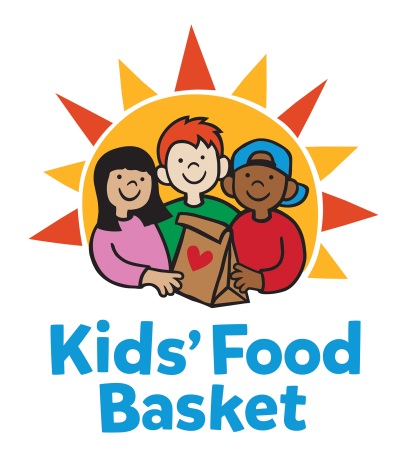 Internship DescriptionSack Supper and Volunteer Program InternAccepting applications OngoingDates: Fall or Spring Semester. Could be flexible if needed.100-150 hours total/10-15 hours per weekReports to: Sack Supper Program Manager & Volunteer Program CoordinatorKids’ Food Basket is empowering communities to attack childhood hunger so that young people can learn and live. We began nearly 17 years ago by serving 125 kids each school day through our Sack Supper program, and now serve thousands of kids each school/summer program day throughout Grand Rapids, Muskegon and Holland. Sack Suppers are evening meals that provide nutrition that’s critical to the development of kids’ brains and bodies. Our organizational strategic areas focus on local growth and West Michigan growth, our Kids Helping Kids program, diversity and inclusion initiatives, and our community engagement programming.Kids’ Food Basket is an equal opportunity employer. Our policy provides equal employment opportunities (EEO) to all employees and applicants for employment without regard to race, creed, ethnicity, gender/gender identity, sexual orientation, religious belief, sex, national origin, age, ancestry, qualifying disability, height, weight, marital status, veteran status or genetics. In addition to federal law requirements, Kids’ Food Basket complies with applicable state and local laws governing nondiscrimination in employment in every location in which the company has facilities.Skills and QualificationsSome flexibility is good for this position. Ideal candidate should be available for the majority of hours indicated below.  Candidate may be asked about evening/weekend availability as needed, but internship is not contingent on this availability.Critical thinking skills are essentialComfortable working with a diverse group of peopleAble to adapt quickly to a changing work environmentMust be a high school graduate, seeking higher degreeKnowledge of Microsoft Office Suite programs (Excel, PowerPoint & Word)Eager to learn about how a nonprofit operatesPhysical requirements include being able to lift up to 25 pounds regularlyBasic understanding of poverty and childhood hunger in Kent CountyHoursIdeal candidate would be available 9:00am-3:00pm two to three days per week as a baseline (some flexibility available).There could also be some opportunity for morning, afternoon, or weekend hours as needed.Physical RequirementsClimbing. Ascending or descending ladders, stairs, scaffolding, ramps, poles and the like, using feet and legs and/or hands and arms.Stooping. Bending body downward and forward by bending spine at the waist.Kneeling. Bending legs at knee to come to a rest on knee or knees.Crouching. Bending the body downward and forward by bending leg and spine.Reaching. Extending hand(s) and arm(s) in any direction.Standing. Particularly for sustained periods of time.Walking. Moving about on foot to accomplish tasks, particularly for long distances or moving from one work site to another.Pushing. Using upper extremities to press against something with steady force in order to thrust forward, downward or outward.Pulling. Using upper extremities to exert force in order to draw, haul or tug objects in a sustained motion.Lifting. Raising objects from a lower to a higher position or moving objects horizontally from position-to-position.Fingering. Picking, pinching, typing or otherwise working, primarily with fingers rather than with the whole hand as in handling.Grasping. Applying pressure to an object with the fingers and palm.Feeling. Perceiving attributes of objects, such as size, shape, temperature or texture by touching with skin, particularly that of fingertips.Talking. Expressing or exchanging ideas by means of the spoken word. Those activities in which they must convey detailed or important spoken instructions to other workers accurately, loudly, or quickly.Hearing. Perceiving the nature of sounds at normal speaking levels with or without correction. Ability to receive detailed information through oral communication, and to make the discriminations in sound.Repetitive motion. Substantial movements (motions) of the wrists, hands, and/or fingers.Very heavy work. Exerting in excess of 100 pounds of force occasionally, and/or in excess of 50 pounds of force frequently, and/or in excess of 20 pounds of force constantly to move objects.The worker is required to have visual acuity to operate motor vehicles and/or heavy equipment.The worker is required to have visual acuity to determine the accuracy, neatness, and thoroughness of the work assigned or to make general observations of facilities or structures.The worker is subject to environmental conditions. Protection from weather conditions but not necessarily from temperature changes.The worker is subject to outside environmental conditions. No effective protection from the weather.The worker is subject to both environmental conditions. Activities occur inside and outside.The worker is subject to extreme cold. Temperatures typically below 32 for periods of more than one hour. Consideration should be given to the effect of other environmental conditions, such as wind and humidityThe worker is subject to hazards. Includes a variety of physical conditions, such as proximity to moving mechanical parts, moving vehicles, electrical current, working on scaffolding and high places, exposure to high heat or exposure to chemicals.The worker is required to function in narrow aisles or passageways.Intern may complete internship for school credit, or choose to complete for a stipend.  See stipend details below.150 hours = $599 stipend100 hours = $399 stipendIntern may choose to receive this payment at the end of their internship or receive two equal payments, with one payment halfway through their internship and the last payment at the culmination of their internship.Send cover letter and resume to:hiring@kidsfoodbasket.org 
NO CALLS PLEASE